Edit set needed to run the V23 State metafile:  Central: NJSCR Vs23 State Metafile (NJ0150) (NJSCR)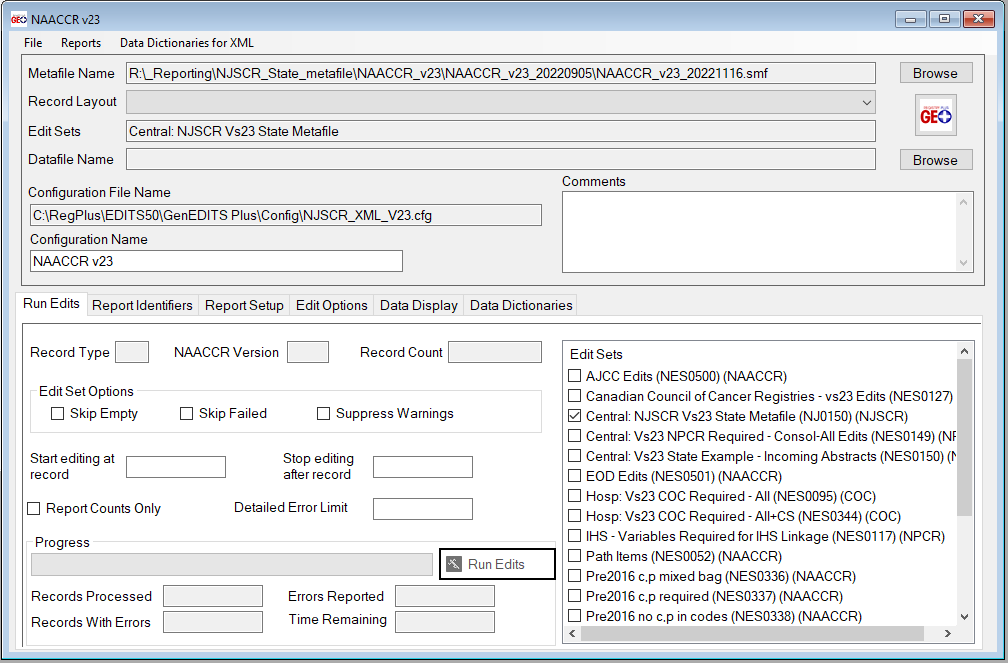 